Здравствуй дорогой друг! На нашем очередном занятии в кружке «Волшебный квиллинг», ты узнаешь интересные факты из жизни бабочек, а также пройдя по ссылке,  своими руками сможешь изготовить великолепную бабочку в технике квиллинг. Ведь поделка  сделанная своими руками традиционно считается лучшим подарком родному человеку. Желаю вам творческих успехов!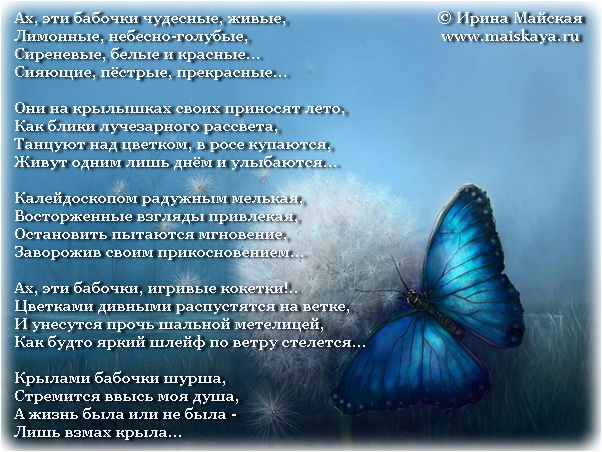 Бабочки – одни из самых нарядных, в прямом смысле этого слова, представителей насекомых. Своей необыкновенной красотой они приковывают наше внимание везде и всюду. И даже самые маленькие детки не могут оторвать взгляд и налюбоваться.Пожалуй, самое удивительное  в бабочках – это завораживающей красоты крылья, состоящие из маленьких чешуек, которые в совокупности определяют характерный данному виду бабочки рисунок. Из-за этой особенности – строения крыльев, бабочек относят к чешуекрылым насекомым. Иногда, глядя на крылья бабочки, кажется, что они запылились – это чешуйки так переливаются на солнышке. Крылья бабочки очень хрупкие и ломкие и даже ласковое осторожное прикосновение к ним может нанести вред насекомому – крылышки помнутся, бабочка больше не сможет летать и погибнет.У бабочек три пары лапок – шесть ножек. Питаются бабочки с помощью хоботка преимущественно фруктовым соком и нектаром растений.Живут и защищают свой покой бабочки по-разному: вьют коконы из шелковой нити, которую сами вырабатывают, строят «домик» из песчинок и земли или из собственной кутикулы.Удивительно, но бабочки населяют почти всю территорию суши на Земле. Немудрено, что существует специальная наука, которая изучает исключительно бабочек, - лепидоптерология.Еще одной особенностью жизнедеятельности эти насекомых является отсутствие сна, то есть бабочки вообще никогда не спят. А некоторые представители умеют, внимание, нырять. А как же бабочки появляются на свет? Так, бабочка проходит несколько этапов формирования: яйцо – гусеница (личинка) – куколка – взрослая особь. Взрослая бабочка откладывает яйца чаще всего на листьях деревьев. Одни виды защищают свое потомство, закапывая яйца в землю, другие покрывают собственными чешуйками, третьи обладают способностью вырабатывать специальную слизь. В зависимости от вида насекомого и внешних факторов гусеница из яиц может вылупиться в течение нескольких дней или месяцев. Этот период характеризуется тем, что насекомое активно питается, запасаясь необходимыми веществами. В процессе линьки происходят морфологические изменения – насекомое превращается в куколку. Бабочки защищают свой покой по-разному: одни вьют коконы из шелковой нити, которую сами вырабатывают, другие строят «домик» из песчинок и земли, а третьи – из собственной кутикулы. Рождаются порхающие красавицы с не расправленными мокрыми крыльями. Поэтому в момент появления из куколки крайне важно для бабочек иметь опору в виде веточки – обхватывая ее лапками, насекомые высушивают и расправляют крылья. После чего могут смело совершить свой первый полёт. Вот такие удивительные эти насекомые.https://youtu.be/fGALMLGyrkw 